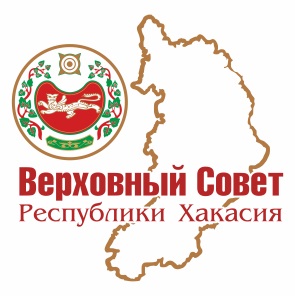 ВЕРХОВНЫЙ СОВЕТ РЕСПУБЛИКИ ХАКАСИЯИНФОРМАЦИЯ О РАБОТЕ ВЕРХОВНОГО СОВЕТА РЕСПУБЛИКИ ХАКАСИЯШЕСТОГО СОЗЫВА ЗА 2016 ГОДАбакан2017Верховный Совет Республики ХакасияРабота Верховного Совета Республики Хакасия шестого созыва (далее – Верховный Совет) строилась в соответствии с планом законопроектной работы и планом работы Верховного Совета Республики Хакасия на 2016 год.Законотворческую деятельность Верховного Совета осуществлял депутатский корпус, состоящий из 50 депутатов. В течение 2016 года вели свою работу депутатские фракции Хакасских региональных отделений политических партий, проведены заседания депутатских фракций: «ЕДИНАЯ РОССИЯ» – 10 заседаний, КПРФ – 10 заседаний, ЛДПР – 10 заседаний, «КОММУНИСТЫ РОССИИ» – 10 заседаний. Депутаты распределены по депутатским фракциям следующим образом:В 2016 году проведено 10 заседаний (сессий) Верховного Совета.Всего рассмотрено на сессиях Верховного Совета 247 вопросов, из них:В 2016 году Верховным Советом рассмотрено 138 вопросов по проектам законов Республики Хакасия:Принято законов Республики Хакасия 114, из них:Из 114 принятых законов Республики Хакасия субъектами права законодательной инициативы внесено законопроектов:Подробная информация о законодательной деятельности Верховного Совета изложена в информационном бюллетене № 3 «Законодательная деятельность Верховного Совета Республики Хакасия шестого созыва в 2016 году», размещенном на официальном сайте Верховного Совета www.vs19.ru. За 2016 год Верховным Советом рассмотрено 10 протестов прокурора, из них удовлетворено:Проведено 44 заседания Президиума Верховного Совета, на которых принято 388 постановлений Президиума Верховного Совета.В течение 2016 года в Верховный Совет поступило 1116 проектов федеральных законов, законодательных инициатив и обращений от законодательных (представительных) органов государственной власти субъектов Российской Федерации, из них:Работа комитетов (комиссий) Верховного СоветаЗа отчетный период комитетами (комиссиями) Верховного Совета проведено 124 заседания, рассмотрено 426 вопросов.Комитетами (комиссиями) Верховного Совета подготовлено 336 постановлений Президиума Верховного Совета, 302 постановления Верховного Совета, 114 законов Республики Хакасия.Комитет Верховного Совета Республики Хакасияпо конституционному законодательству,государственному строительству, законности и правопорядкуВ 2016 году комитетом Верховного Совета Республики Хакасия по конституционному законодательству, государственному строительству, законности и правопорядку (далее – комитет) было проведено 16 заседаний, на них было рассмотрено 64 вопроса, по итогам подготовлено 16 протоколов заседаний и 82 решения комитета. Комитетом в 2016 году подготовлено:Из 24 рассмотренных законов Республики Хакасия в 2016 году                 1 законопроект отозван, принято Верховным Советом 19 законов, из них внесены:Комитетом рассмотрены и подготовлены на рассмотрение Президиумом Верховного Совета отзывы (поддержки) Верховного Совета на проекты федеральных законов и обращения субъектов Российской Федерации:Комитетом в 2016 году проведено 8 выездных заседаний в городах Черногорск, Сорск, в Аскизском, Алтайском, Бейском, Боградском, Таштыпском, Усть-Абаканском районах. В ходе выездных заседаний была заслушана информация:- о законотворческой деятельности и работе постоянных комиссий Советов депутатов  вышеназванных муниципальных образований по законности и правопорядку за 2015 год;- об обеспечении деятельности мировых судей в Республике Хакасия;- об условиях содержания лиц, отбывающих административный арест в изоляторе временного содержания подозреваемых и обвиняемых.Заместителем Председателя Верховного Совета Республики Хакасия – председателем комитета Верховного Совета Республики Хакасия по конституционному законодательству, государственному строительству, законности и правопорядку С.В. Могилиной были организованы и проведены заседания рабочих групп:- по подготовке проекта закона Республики Хакасия № 15-37/108-6       «О внесении изменений в отдельные законодательные акты Республики Хакасия в связи с совершенствованием организации деятельности в области противодействия коррупции в Республике Хакасия» в новой редакции – 2;- по подготовке проекта закона Республики Хакасия № 15-37/135-6       «О внесении изменений в Закон Республики Хакасия «Об участии населения в охране общественного порядка на территории Республики Хакасия» в новой редакции – 4;- по подготовке проекта закона Республики Хакасия № 15-37/99-6        «О пенсиях за выслугу лет лицам, замещавшим должности государственной гражданской службы Республики Хакасия» – 5; - по подготовке плана мероприятий, посвященных 25-летию Верховного Совета, – 3 заседания.Председатель комитета приняла участие в работе 6 сессий Совета депутатов города Сорска, а также провела в Сорске прием граждан, которые обращались по вопросам ЖКХ, льготным лекарствам, по вопросу льгот для ветеранов, ремонту фасада и крыши ГБУЗ РХ «Сорская городская больница» и другим – 12 .В 2016 году в комитете проведены заседания рабочих групп партийных проектов «Трудовая доблесть Хакасии» и «Народный контроль».Кроме того, С.В. Могилина участвовала в работе круглого стола на тему  «Совершенствование законодательных критериев создания судебных участков для осуществления деятельности мировых судей», который проводил Комитет Совета Федерации по конституционному законодательству и государственному строительству в городе Москве, в Государственной Думе Федерального Собрания Российской Федерации на парламентских слушаниях на тему «Благоустройство общественных пространств в административных центрах субъектов Российской Федерации» (по запросу фракции Всероссийской политической партии «ЕДИНАЯ РОССИЯ»), а также в выездных совещаниях Комитета Государственной Думы Федерального Собрания Российской Федерации по федеративному устройству и вопросам местного самоуправления на тему «Актуальные вопросы развития российского федерализма», проводимых в г. Якутске и Новосибирске.Комитетом подготовлено и направлено ответов, обращений в федеральные органы власти, органы государственной власти Республики Хакасия, органы местного самоуправления в Республике Хакасия и организации – 243, в том числе рассмотрено 10 письменных и 22 устных обращения граждан.Комитет Верховного Совета Республики Хакасияпо бюджету и налоговой политикеВ 2016 году комитетом Верховного Совета Республики Хакасия по бюджету и налоговой политике (далее – комитет) проведено 11 заседаний, на которых рассмотрено 34 вопроса и принято 34 решения. Комитетом подготовлено:Комитетом в 2016 году подготовлено на рассмотрение Верховным Советом 15 законопроектов, 14 было принято, 1 рассмотрен в первом чтении, из них внесены:Рассмотренные законопроекты имели направленность:Комитетом в 2016 году поддержано:Комитетом в 2016 году в соответствии с требованиями действующего законодательства были проведены:- публичные слушания по проекту закона об исполнении республиканского бюджета за 2015 год;- «нулевое чтение» (предварительное обсуждение) проекта закона Республики Хакасия «О республиканском бюджете Республики Хакасия            на 2017 год и на плановый период 2018 и 2019 годов»;- публичные слушания по проекту закона Республики Хакасия              «О республиканском бюджете Республики Хакасия на 2017 год и на плановый период 2018 и 2019 годов».Председатель комитета участвовал в работе:- коллегии Контрольно-счётной палаты Республики Хакасия;- коллегии Министерства финансов Республики Хакасия;- Экспертного совета по экономической политике и стратегическому анализу социально-экономического развития Республики Хакасия при Верховном Совете Республики Хакасия;- межведомственной комиссии по оздоровлению финансово-экономического положения хозяйствующих субъектов Республики Хакасия;- Комиссии при Правительстве Республики Хакасия по программно-целевому планированию бюджета, основными задачами и функциями которой является: рассмотрение и принятие решений по проектам долгосрочных целевых программ, рассмотрение предложений по внесению изменений в действующие программы, рассмотрение вопросов о ходе реализации программ, оценка целесообразности разработки инициируемых программ.В отчетном году в комитет поступило более 550 документов служебного характера, подготовлено и направлено более 230 запросов и письменных ответов, информационных писем. Рассмотрено 12 письменных обращений граждан.Комитет Верховного Совета Республики Хакасияпо экономической политике, промышленности, строительствуи транспортуЗа 2016 год комитетом Верховного Совета Республики Хакасия по экономической политике, промышленности, строительству и транспорту (далее – комитет) проведено 10 заседаний, рассмотрен 41 вопрос, принято 41 решение. Комитетом подготовлено:Из 14 подготовленных комитетом в 2016 году проектов законов Республики Хакасия принято Верховным Советом 14 законов, из них внесены:В отчетном периоде комитет рассмотрел более 250 проектов федеральных законов и 73 обращения от законодательных (представительных) органов государственной власти субъектов Российской Федерации, поступивших в Верховный Совет, из них поддержано Верховным Советом:В 2016 году комитет трижды был назначен ответственным за подготовку и проведение «правительственного часа»:- о мерах, принимаемых Правительством Республики Хакасия для организации проведения капитального ремонта общего имущества в многоквартирных домах, расположенных на территории Республики Хакасия (постановление Верховного Совета Республики Хакасия от 27 января 2016 года      № 935-25);- о мерах, принимаемых Правительством Республики Хакасия, направленных на стабилизацию сложившейся социально-экономической ситуации в городе Абазе и поселке городского типа Вершина Теи в связи с кризисом на горнорудных предприятиях ООО «Руда Хакасии» (постановление Верховного Совета Республики Хакасия от 30 марта 2016 года № 1004-27);- о мерах, принимаемых Правительством Республики Хакасия, направленных на недопущение резкого роста тарифов на электроэнергию, отпускаемую для населения и субъектов малого и среднего бизнеса в Республике Хакасия, в связи с окончанием действия договоров «последней мили»             с 01 июля 2017 года (постановление Верховного Совета Республики Хакасия от 26 октября 2016 года № 1189-32).Председатель комитета В.В. Мешанков за отчетный период принял участие в работе следующих комиссий:- по рассмотрению вопросов о представлении к награждению государственными наградами Российской Федерации и Республики Хакасия при Правительстве Республики Хакасия (26 заседаний комиссии);- лицензионной комиссии Республики Хакасия по лицензированию деятельности по управлению многоквартирными домами (10 заседаний комиссии);- конкурсной комиссии по отбору подрядных организаций для оказания услуг и (или) выполнения работ по капитальному ремонту общего имущества в многоквартирных домах в Республике Хакасия (более 20 заседаний);- Координационного совета по развитию малого и среднего предпринимательства в Республике Хакасия (2 заседания);- Регионального координационного совета по вопросам развития железнодорожной инфраструктуры (2 заседания).В.В. Мешанков принял участие в составе делегации от Республики Хакасия в работе Красноярского экономического форума с 18 по 20 февраля 2016 года.В комитет в 2016 году на рассмотрение поступило 606 служебных документов. Комитетом было подготовлено 157 писем, рассмотрено 39 обращений граждан, из них 20 письменных и 19 устных.Комитет Верховного Совета Республики Хакасияпо аграрной политике, продовольствию и землепользованиюКомитетом Верховного Совета Республики Хакасия по аграрной политике, продовольствию и землепользованию (далее – комитет) за отчетный период проведено 13 заседаний и 1 рабочее совещание, на которых принято 42 решения. Комитетом в 2016 году подготовлено:Из 7 подготовленных проектов законов Республики Хакасия 7 приняты Верховным Советом, из них внесены:Комитетом рассмотрены и подготовлены на рассмотрение Президиумом Верховного Совета отзывы (поддержки) Верховного Совета на проекты федеральных законов и обращения субъектов Российской Федерации:В течение года председатель комитета:- участвовал в рабочих совещаниях по вопросу увеличения доходной части бюджета за счет поступлений от налога на землю;- совместно с комитетом по местному самоуправлению, общественным объединениям и межнациональным отношениям принял участие в работе выездного заседания по вопросу проведения мечения (биркования, таврения) и организованного выпаса сельскохозяйственных животных в районах и поселениях Республики Хакасия.В комитет в 2016 году на рассмотрение поступил 261 служебный документ. Комитетом было подготовлено 59 писем. По личным вопросам было принято 63 человека.Комитет Верховного Совета Республики Хакасия по культуре, образованию и наукеВ 2016 году комитетом Верховного Совета Республики Хакасия по культуре, образованию и науке (далее – комитет) проведено 13 заседаний, на которых рассмотрено более 100 вопросов и принято 36 решений. Комитетом подготовлено:Комитетом в 2016 году было подготовлено на рассмотрение Верховным Советом 14 законопроектов, 2 отозваны, 12 были приняты, из них внесены:За отчетный период комитетом рассмотрены и подготовлены на рассмотрение Президиумом Верховного Совета отзывы (поддержки) Верховного Совета на проекты федеральных законов и обращения субъектов Российской Федерации:В отчетном периоде комитетом осуществлена работа по подготовке и принятию обращения Верховного Совета «К заместителю Председателя Правительства Российской Федерации О.Ю. Голодец о необходимости разработки и принятия государственной программы Российской Федерации «Развитие системы отдыха и оздоровления детей в Российской Федерации», предусматривающей предоставление субсидий из федерального бюджета бюджетам субъектов Российской Федерации на софинансирование строительства, проведения капитального ремонта и модернизации детских оздоровительных лагерей», обращение поддержали 34 субъекта Российской Федерации.В отчетном периоде с участием членов комитета проведено более 10 мероприятий Верховного Совета, одним из них стали парламентские слушания по проекту закона Республики Хакасия № 15-37/03-6 «О патриотическом воспитании в Республике Хакасия». Кроме этого, председатель комитета Л.Б. Карпова принимала участие:- в республиканском фестивале «Одаренный ребенок – одаренный учитель»;- в межрегиональном образовательном форуме «Образование и наука», проводимом в городе Новосибирске;- в VI Международном культурно-туристском форуме «Историко-культурное наследие как ресурс социокультурного развития» – Сибер Ил;- в Пленарном заседании школы-конференции в составе Почетного президиума, организованном в рамках оргкомитета XX Международной научной школы-конференции студентов и молодых ученых «Экология Южной Сибири и сопредельных территорий»;- в научно-практической конференции «Доможаковские чтения»,             посвященной 100-летию со дня рождения Николая Георгиевича Доможакова.По вопросам своей деятельности в отчетном периоде комитет провел    12 встреч, рабочих групп и совещаний с представителями Министерства образования и науки Республики Хакасия, муниципальных образований Республики Хакасия, образовательных организаций, педагогической общественности.В комитет в 2016 году на рассмотрение поступило 320 служебных документов, было подготовлено 160 писем. Рассмотрено 68 обращений граждан, из них 16 письменных и 52 устных.Комитет Верховного Совета Республики Хакасияпо здравоохранению и социальной политикеЗа отчетный год комитетом Верховного Совета Республики Хакасия по здравоохранению и социальной политике (далее – комитет) проведено          15 заседаний, обсужден 71 вопрос, принято 52 решения. Комитетом подготовлено:Комитетом в 2016 году было подготовлено 28 законопроектов, 1 законопроект был отозван, 27 принято Верховным Советом, из них внесены:Комитетом в 2016 году поддержано:Рассмотренные законопроекты имели направленность:В 2016 году комитетом был подготовлен ряд обращений Верховного Совета в сфере здравоохранения:- «К Председателю Правительства Российской Федерации Д.А. Медведеву по вопросу выделения финансовых средств на приобретение медицинского оборудования для лечебного корпуса ГБУЗ РХ «Республиканская клиническая больница им. Г.Я. Ремишевской»;- «К Председателю Правительства Российской Федерации Д.А. Медведеву по вопросу разработки и принятия государственной программы Российской Федерации по онкологии» (указанное обращение было поддержано 32 субъектами Российской Федерации);- «К заместителю Председателя Правительства Российской Федерации   О.Ю. Голодец о необходимости осуществления единовременных компенсационных выплат медицинским работникам социально значимых служб, прибывающим на работу в сельский населенный пункт» (указанное обращение было поддержано 25 субъектами Российской Федерации).Комитетом были инициированы и рассмотрены совместно с органами исполнительной власти, медицинскими организациями и учреждениями такие вопросы, как:- обращения граждан по вопросам осуществления медико-социальной экспертизы ФКУ «Главное бюро медико-социальной экспертизы по Республике Хакасия»;- обеспечение населения Республики Хакасия льготными лекарственными препаратами по региональной льготе, в том числе применяемыми в онкологии;- оказание медицинской помощи больным сердечно-сосудистыми заболеваниями; - состояние патологоанатомической службы Республики Хакасия и ее совершенствование; - обращения граждан по вопросам оказания медицинской помощи в медицинских организациях Республики Хакасия за период 2014 – 2015 годов      и I квартал 2016 года;- реализация государственной программы Республики Хакасия «Доступная среда (2014 – 2016 годы)»;- реализация постановления Правительства Российской Федерации от   19 марта 2001 года № 201 «Об утверждении перечней медицинских услуг и дорогостоящих видов лечения в медицинских учреждениях Российской Федерации, лекарственных средств, суммы оплаты которых за счет собственных средств налогоплательщика учитываются при определении суммы социального налогового вычета».В комитет в течение 2016 года поступил 671 служебный документ, подготовлено и отправлено 152 письма. Рассмотрено 11 письменных обращений граждан.Комитет Верховного Совета Республики Хакасияпо местному самоуправлению, общественным объединениями межнациональным отношениямКомитетом Верховного Совета Республики Хакасия по местному самоуправлению, общественным объединениям и межнациональным отношениям (далее – комитет) в 2016 году проведено 14 заседаний, в том числе 1 выездное, 2 заседания рабочей группы по рассмотрению проектов законов Республики Хакасия, на которых принято 28 решений. Комитетом в 2016 году подготовлено: Из 14 подготовленных проектов законов Республики Хакасия              11 принято Верховным Советом, из них внесены:Комитетом за 2016 год рассмотрены и подготовлены на рассмотрение Президиумом Верховного Совета 10 отзывов (поддержек) Верховного Совета на проекты федеральных законов.В 2016 году на основании документов, подготовленных комитетом, Правительством Российской Федерации принято распоряжение о присвоении наименования «гора Кызласова» безымянной горе, расположенной на хребте Сальджур горной системы Западный Саян на территории Таштыпского района Республики Хакасия. Комитет принимал участие в работе конкурсной комиссии по проведению III Республиканского конкурса «Лучшая администрация муниципального образования (поселения) Республики Хакасия по работе с ТОС», в работе Ономастической комиссии при Правительстве Республики Хакасия.Председатель комитета принимал участие:- в IX Общем собрании членов Ассоциации «Совет муниципальных образований Республики Хакасия»;- в работе наградной комиссии Верховного Совета;- в заседаниях комиссии по обеспечению устойчивого развития экономики и социальной сферы в Республике Хакасия и ее рабочей группы;- в заседаниях рабочих групп Правительства Республики Хакасия по коренным малочисленным народам Севера, Комиссии по формированию и подготовке резерва управленческих кадров Республики Хакасия, Совета представителей коренных малочисленных народов при Правительстве Республики Хакасия и Совета по местному самоуправлению при Главе Республики Хакасия – Председателе Правительства Республики Хакасия.В комитет в течение 2016 года поступило 355 писем, подготовлено и отправлено 137 писем. По личным вопросам было принято 20 человек и поступило 1 коллективное обращение граждан.Комитет Верховного Совета Республики Хакасияпо экологии, природным ресурсам и природопользованиюЗа 2016 год комитетом Верховного Совета Республики Хакасия по экологии, природным ресурсам и природопользованию (далее – комитет) проведено 11 заседаний, на которых принято 45 решений. Комитетом за отчетный период подготовлено:Комитетом подготовлено 11 законов Республики Хакасия, 1 был отозван Главой Республики Хакасия – Председателем Правительства Республики Хакасия.Из 10 законов, принятых Верховным Советом, были внесены: За отчетный период комитетом рассмотрены и подготовлены на рассмотрение Президиумом Верховного Совета отзывы (поддержки) Верховного Совета на проекты федеральных законов и обращения субъектов Российской Федерации:За отчетный период в комитет поступило 266 служебных документов, из них 96 контрольных, подготовлено 35 писем. Мандатная комиссия и по вопросам депутатской этикиВерховного Совета Республики ХакасияЗа 2016 год мандатной комиссией и по вопросам депутатской этики Верховного Совета Республики Хакасия (далее – комиссия) проведено          11 заседаний, принято 24 решения. Комиссией подготовлено:За отчетный период председатель комиссии Н.З. Михеев принимал участие в работе следующих комиссий и рабочих групп:- комиссии Верховного Совета Республики Хакасия по контролю за достоверностью сведений о доходах, об имуществе и обязательствах имущественного характера, представляемых депутатами Верховного Совета Республики Хакасия (6 заседаний);- комиссии Верховного Совета Республики Хакасия по вопросам противодействия коррупции в Республике Хакасия (3 заседания);- наградной комиссии Верховного Совета Республики Хакасия (12 заседаний).Председатель комиссии Н.З. Михеев одновременно является секретарем наградной комиссии Верховного Совета Республики Хакасия (постановление Президиума Верховного Совета Республики Хакасия от 10 июня 2015 года   № 193-п). В рамках деятельности наградной комиссии подготовлено 38 проектов распоряжений Председателя Верховного Совета Республики Хакасия о поощрении Благодарственными письмами Верховного Совета Республики Хакасия и 14 проектов постановлений о награждении Почетной грамотой Верховного Совета Республики Хакасия.За отчетный период в комиссию на рассмотрение поступило 73 документа, подготовлено 37 писем; 40 обращений граждан, из них 10 письменных и 30 устных.Комиссия Верховного Совета Республики Хакасия по РегламентуЗа 2016 год комиссией Верховного Совета Республики Хакасия по Регламенту (далее – комиссия) проведено 10 заседаний, принято 18 решений, рассмотрено 40 вопросов в режиме как самостоятельных заседаний комиссии, так и совместных заседаний комиссии, организованных с другими комитетами (комиссиями) Верховного Совета. Комиссией подготовлено:В отчетном периоде комиссией организовано рассмотрение Верховным Советом ежегодного отчета Главы Республики Хакасия – Председателя Правительства Республики Хакасия о результатах деятельности Правительства Республики Хакасия за 2015 год.При содействии комиссии были подготовлены и утверждены                     2 соглашения о межпарламентском сотрудничестве:1) Соглашение о сотрудничестве между Законодательным Собранием города Севастополя и Верховным Советом Республики Хакасия (утверждено постановлением Президиума Верховного Совета Республики Хакасия от      09 марта 2016 года № 77-п);2) Соглашение о межпарламентском сотрудничестве между Государственным Советом Республики Крым – Парламентом Республики Крым и Верховным Советом Республики Хакасия (утверждено постановлением Президиума Верховного Совета Республики Хакасия от 13 апреля 2016 года       № 132-п).За 2016 год в комиссию поступило 27 документов, подготовлено            38 писем.Работа с обращениями гражданЗа 2016 год в Верховный Совет поступило 114 обращений граждан, из них:По месяцам обращения поступали:Обращения поступали из:Тематика обращений:Деятельность Аппарата Верховного Совета Республики ХакасияРабота Аппарата Верховного Совета Республики Хакасия (далее – Аппарат) строилась в соответствии с Законом Республики Хакасия         «О Верховном Совете Республики Хакасия», Регламентом Верховного Совета Республики Хакасия, Положением об Аппарате Верховного Совета Республики Хакасия, планом работы Верховного Совета на 2016 год и была направлена на правовое, организационное, документационное, информационное, аналитическое, финансовое и материально-техническое обеспечение деятельности Верховного Совета, его Президиума, комитетов (комиссий) и депутатов Верховного Совета.Аппаратом в 2016 году в целях упорядочения деятельности Верховного Совета Республики Хакасия и Аппарата были разработаны и утверждены Председателем Верховного Совета Республики Хакасия 86  распоряжений, в том числе:- от 02.02.2016 № 04-р «Об утверждении порядка подготовки к подписанию Соглашения о межпарламентском сотрудничестве Верховного Совета Республики Хакасия с законодательными (представительными) органами государственной власти субъектов Российской Федерации»; - от 02.06.2016 № 22-р «Об утверждении структуры официального сайта Верховного Совета Республики Хакасия и Регламента подготовки и размещения информации о деятельности Верховного Совета Республики Хакасия на официальном сайте Верховного Совета Республики Хакасия в информационно-телекоммуникационной сети «Интернет»;- от 08.07.2016 № 38-р утверждены новые служебный распорядок и правила внутреннего трудового распорядка Аппарата Верховного Совета Республики Хакасия;- от 28.10.2016 № 63-р «Об утверждении Правил оформления протоколов заседаний комитетов (комиссий) Верховного Совета Республики Хакасия, иных рабочих органов, созданных в Верховном Совете Республики Хакасия»; - от 31.05.2016 № 21-р «Об утверждении плана противодействия коррупции Верховного Совета Республики Хакасия на 2016 – 2017 годы».В целях актуализации и систематизации правовых актов, регулирующих деятельность Аппарата, руководителем Аппарата утверждено 63 распоряжения, связанных с организацией сохранности имущества, закрепленного за Верховным Советом на праве оперативного управления, проведением сессий Верховного Совета, защитой информации, транспортным обеспечением, и иное.Во исполнение требований Федерального закона от 05 апреля 2013 года № 44-ФЗ «О контрактной системе в сфере закупок товаров, работ, услуг для обеспечения государственных и муниципальных нужд»  установлены требования к закупаемым Верховным Советом отдельным видам товаров, работ, услуг, их потребительским свойствам (в том числе качеству) и иным характеристикам (в том числе предельным ценам товаров, работ, услуг), определены нормативные затраты на обеспечение функций Верховного Совета, определен порядок предоставления заявок на осуществление закупок для обеспечения нужд Верховного Совета, установлен порядок приема товаров, работ и услуг и другое.Правовым отделом Аппарата (далее – отдел) проведена экспертиза 3520 документов (в том числе проектов законов Республики Хакасия, постановлений Верховного Совета Республики Хакасия и его Президиума, таблиц поправок, актов прокурорского реагирования), в том числе:Правовая экспертиза проводилась в отношении 1214 документов, из них:Лингвистическая экспертиза в отношении 2180 документов:В течение 2016 года отделом велась систематическая работа:Отделом по организационному обеспечению деятельности Верховного Совета и взаимодействию с органами местного самоуправления Аппарата (далее – отдел) проведена организационная работа по подготовке:Отделом проведена работа по сбору сведений о доходах, расходах, имуществе и обязательствах имущественного характера, представляемых депутатами Верховного Совета шестого созыва, с последующим размещением на официальном сайте Верховного Совета в информационно-телекоммуникационной сети «Интернет».За отчетный период отделом подготовлено 21 распоряжение Председателя Верховного Совета Республики Хакасия об утверждении и о досрочном прекращении полномочий помощников депутатов Верховного Совета. Подготовлено и выдано 27 удостоверений помощникам депутатов Верховного Совета.По состоянию на 31 декабря 2016 года у 42 депутатов Верховного Совета зарегистрировано 202 помощника.Отделом по информационной политике и связям с общественностью Аппарата (далее – отдел) в 2016 году осуществлялось оперативное обеспечение СМИ и журналистов необходимой информацией о проходящих в Верховном Совете мероприятиях:Постоянную аккредитацию получил в 2016 году 71 журналист из          15 средств массовой информации.Отделом за отчетный период на официальном сайте www.vs19.ru размещено:В 2016 году продолжил свою работу организационный комитет по подготовке и проведению конкурса среди журналистов и средств массовой информации на лучшее освещение деятельности Верховного Совета Республики Хакасия «Хрустальный барс – 2016».Совместно с информационно-аналитическим отделом Правительства Республики Хакасия были подготовлены 76 поздравлений от имени Председателя Верховного Совета Республики Хакасия В.Н. Штыгашева и Главы Республики Хакасия – Председателя Правительства Республики Хакасия В.М. Зимина по случаю государственных и профессиональных праздников, памятных дат.Отделом документационного обеспечения Аппарата в отчетном году обеспечено документированное сопровождение:Сформировано, вручено и направлено субъектам права законодательной инициативы 15653 экземпляра нормативных правовых актов Верховного Совета на бумажных носителях.За отчетный период зарегистрировано и направлено в структурные подразделения Аппарата 7848 входящих служебных документов. Из Верховного Совета направлено 1611 исходящих документов.В 2016 году осуществлена работа по проведению экспертизы ценности документов с постоянным сроком хранения, подготовленных комитетами (комиссиями) Верховного Совета, структурными подразделениями Аппарата. Проведена работа по осуществлению переплета дел, сформированных за 2014 – 2015 годы, в количестве 248 ед. хранения.Отделом государственной службы, кадров и спецработы Аппарата в 2016 году проведена аттестация государственных гражданских служащих Аппарата. Аттестованы 39 государственных гражданских служащих Аппарата.Проводилась работа по включению в кадровый резерв и исключению из кадрового резерва Аппарата, по результатам конкурса и по результатам аттестации включены 14 человек. В связи с назначением на должность и в связи с нахождением в кадровом резерве Аппарата более трех лет из него исключены 19 человек.В течение 2016 года прошли обучение по программам повышения квалификации и приняли участие в семинарах 6 человек. Отделом информатизации Аппарата осуществлялось техническое сопровождение заседаний Президиума и сессий Верховного Совета, публичных слушаний, мероприятий, проводимых министерствами и ведомствами Республики Хакасия, Контрольно-счётной палатой Республики Хакасия в Малом и Большом залах заседаний Верховного Совета.В 2016 году в рамках реализации информационной безопасности реализована технология корпоративного управления информационно-техническими ресурсами, на сетевом оборудовании осуществлена настройка новых списков доступа к информационным ресурсам.Отделом хозяйственного обеспечения Аппарата осуществлялась оперативная организация материального, транспортного и хозяйственного обеспечения деятельности Верховного Совета и его Президиума, комитетов     (комиссий) Верховного Совета, лиц, замещающих государственные должности Республики Хакасия в Верховном Совете, и Аппарата.Обращения были рассмотрены:ИсполнительИсполнительКоличество рассмотренных документовИсполнительИсполнительКоличество рассмотренных документовШтыгашев В.Н. – Председатель Верховного Совета Республики ХакасияШтыгашев В.Н. – Председатель Верховного Совета Республики Хакасия49Шпигальских Ю.А. – первый заместитель Председателя Верховного Совета Республики ХакасияШпигальских Ю.А. – первый заместитель Председателя Верховного Совета Республики Хакасия8 Комаров С.В. – заместитель Председателя Верховного Совета Республики Хакасия – председатель комитета ВС РХ по бюджету и налоговой политикеКомаров С.В. – заместитель Председателя Верховного Совета Республики Хакасия – председатель комитета ВС РХ по бюджету и налоговой политике12 Могилина С.В. – заместитель Председателя Верховного Совета Республики Хакасия – председатель комитета ВС РХ по конституционному законодательству, государственному строительству, законности и правопорядкуМогилина С.В. – заместитель Председателя Верховного Совета Республики Хакасия – председатель комитета ВС РХ по конституционному законодательству, государственному строительству, законности и правопорядку10 Саражаков М.А. – председатель комитета ВС РХ по местному самоуправлению, общественным объединениям и межнациональным отношениямСаражаков М.А. – председатель комитета ВС РХ по местному самоуправлению, общественным объединениям и межнациональным отношениям1 Мешанков В.В. – председатель комитета ВС РХ по экономической политике, промышленности, строительству и транспортуМешанков В.В. – председатель комитета ВС РХ по экономической политике, промышленности, строительству и транспорту5 Воронин П.И. – председатель комитета ВС РХ по аграрной политике, продовольствию и землепользованиюВоронин П.И. – председатель комитета ВС РХ по аграрной политике, продовольствию и землепользованию4 Карпова Л.Б. – председатель комитета ВС РХ по культуре, образованию и наукеКарпова Л.Б. – председатель комитета ВС РХ по культуре, образованию и науке2 Соболев В.Ф. – председатель комитета ВС РХ по экологии, природным ресурсам и природопользованиюСоболев В.Ф. – председатель комитета ВС РХ по экологии, природным ресурсам и природопользованию2Костюш В.Ф. – председатель комитета ВС РХ по здравоохранению и социальной политикеКостюш В.Ф. – председатель комитета ВС РХ по здравоохранению и социальной политике11Михеев Н.З. – председатель мандатной комиссии и по вопросам депутатской этики ВС РХМихеев Н.З. – председатель мандатной комиссии и по вопросам депутатской этики ВС РХ2Нырцев В.А. – руководитель секретариата сессий ВС РХНырцев В.А. – руководитель секретариата сессий ВС РХ1Нырцев В.А. – председатель комитета ВС РХ по экологии, природным ресурсам и природопользованиюНырцев В.А. – председатель комитета ВС РХ по экологии, природным ресурсам и природопользованию1Чустеева И.А. – начальник правового отдела ВС РХЧустеева И.А. – начальник правового отдела ВС РХ4 